ОТДЕЛ ОБРАЗОВАНИЯ АДМИНИСТРАЦИИ АПАНАСЕНКОВСКОГО МУНИЦИПАЛЬНОГО РАЙОНА СТАВРОПОЛЬСКОГО КРАЯПРИКАЗ05 сентября  2018 года                                                                                       № 636с. ДивноеПРИКАЗЫВАЮ:Начальник отдела образования администрации Апанасенковского 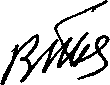 муниципального района Ставропольского края                                                                 В.Г. Теслицкий 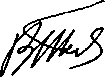 Приложение к приказу отдела образования администрации Апанасенковского муниципального района Ставропольского краяот 05.09.2018 г. № 636Дорожная карта организации и проведения государственной итоговой аттестации по  образовательным программам основного общего и среднего общего образования в Апанасенковском  муниципальном районе Ставропольского края в 2018/19 учебном годуОб утверждении Плана мероприятий («Дорожная карта») по подготовке к проведению государственной итоговой аттестации по образовательным программам основного общего и среднего общего образования в Апанасенковском муниципальном районе Ставропольского края в 2019 годуВ целях повышения качества подготовки к проведению государственной итоговой аттестации по образовательным программам основного общего и среднего общего образования в Апанасенковском муниципальном районе Ставропольского края в 2019 году 1. Утвердить  План мероприятий («Дорожная карта») по подготовке к проведению государственной итоговой аттестации по образовательным программам основного общего и среднего общего образования в Апанасенковском муниципальном районе Ставропольского края в 2019 году (далее – Дорожная карта) согласно приложению к настоящему приказу.2. Ведущему специалисту отдела образования администрации Апанасенковского муниципального района Ставропольского края Филь О.В. довести Дорожную карту до сведения руководителей общеобразовательных организаций Апанасенковского района.3. Руководителям общеобразовательных организаций Апанасенковского района:3.1. Обеспечить реализацию «Дорожной карты» организации и проведения государственной итоговой аттестации по образовательным программам основного общего и среднего общего образования в Апанасенковском муниципальном районе Ставропольского края в 2019 году.3.2. Организовать активное участие педагогических работников и обучающихся в мероприятиях, предусмотренных Дорожной картой.3.3. Утвердить «Дорожные карты» общеобразовательных организаций Апанасенковского района и предоставить в отдел образования администрации Апанасенковского муниципального района в срок до 10 сентября 2018 года.3.4. Разместить «Дорожные карты» на официальных сайтах в информационно-телекоммуникационной сети «Интернет» общеобразовательных организаций Апанасенковского муниципального района Ставропольского края.4. Контроль за исполнением настоящего приказа оставляю за собой5. Настоящий приказ вступает в силу со дня его подписания.№ п/пНаименование мероприятийСрокиОтветственные1. Анализ проведения ГИА-9 и ГИА-11 в 2018 году1. Анализ проведения ГИА-9 и ГИА-11 в 2018 году1. Анализ проведения ГИА-9 и ГИА-11 в 2018 году1. Анализ проведения ГИА-9 и ГИА-11 в 2018 годуПодготовка  аналитических информаций по итогам проведения ГИА-9 и ГИА-11 в Апанасенковском муниципальном районе Ставропольского края в 2018 годуИюль 2018 годаФиль О.В.1.1Проведение статистического анализа по итогам ГИА – 9 и ГИА – 11 в Апанасенковском районе в 2018 году.август 2018 годаФиль О.В.Рассмотрение на заседаниях районных методических объединениях учителей-предметников образовательных организаций Апанасенковского муниципального района Ставропольского края вопроса «Об итогах проведения в Апанасенковском муниципальном районе Ставропольского края в 2018 году единого государственного экзамена»август 2018 годаКобыляцкая Т.А.,Руководители РМО1.2Рассмотрение на Совете руководителей образовательных организаций Апанасенковского муниципального района Ставропольского края вопроса «Об итогах проведения в Апанасенковском муниципальном районе Ставропольского края в 2018 году единого государственного экзамена»август 2018 годаФиль О.В.1.3Проведение собеседований с руководителями общеобразовательных организаций Апанасенковского муниципального района Ставропольского края по итогам проведения государственной итоговой аттестации по образовательным программам основного общего и среднего общего образования, результатов оценочных процедур в 2018 году,  подготовка к проведению государственной итоговой аттестации в 2019 году.Сентябрь 2018годаФиль О.В.,Кобыляцкая Т.А.2. Меры по повышению качества преподавания учебных предметов2. Меры по повышению качества преподавания учебных предметов2. Меры по повышению качества преподавания учебных предметов2. Меры по повышению качества преподавания учебных предметов2.1Организация работы с обучающимися, которые не получили аттестат об основном общем или среднем общем образовании (индивидуальные занятия, консультации). Подготовка их к пересдаче ГИА-9, ГИА-11 по обязательным учебным предметам:- организация информирования обучающихся, не получивших аттестат об основном общем или среднем общем образовании, о сроках сдачи ГИА-9, ГИА-11 в дополнительный период;- предметная подготовка обучающихся, не получивших аттестат об основном общем или среднем общем образовании.С 1 по 30 августа 2018 года Филь О.В.,руководители ОО2.2Организация и проведение семинаров, круглых столов, мастер-классов для учителей- предметников по вопросам подготовки обучающихся к ГИА -9, ГИА-11в течение учебного годаКобыляцкая Т.А.Участие учителей-предметников в вебинарах, круглых столах, мастер-классах, проводимых СКИРО ПК и ПРОв течение учебного годаКобыляцкая Т.А.,ФильО.В.2.3Организация и проведение семинаров для молодых учителей со стажем работы до 3-х лет по вопросам подготовки обучающихся к ГИА -9, ГИА-111 раз в кварталКобыляцкая Т.А.2.4Организация работы  районного методического объединения педагогических работников по совершенствованию преподавания учебных предметов и оценке качества обучения  в образовательных организациях Ставропольского края1 раз в кварталКобыляцкая Т.А.2.5Разработка Плана мероприятий по совершенствованию качества общего образования на 2019 годавгуст – сентябрь 2018 годаФиль О.В.,руководители ОО3. Нормативно-правовое обеспечение3. Нормативно-правовое обеспечение3. Нормативно-правовое обеспечение3. Нормативно-правовое обеспечение3.1Подготовка нормативных правовых актов отдела образования администрации Апанасенковского муниципального района Ставропольского края в соответствии с действующим законодательством в сфере образования по организации  и проведениюГИА-9:- издание приказа о возложении персональной ответственности за проведение ГИА-9 в Апанасенковском муниципальном районе Ставропольского края  в 2018/19 учебном году;- направление списка учителей-предметников для включения в состав предметных комиссий по каждому из общеобразовательных предметов по проведению ГИА-9;- направление списка кандидатов для включения в списки лиц, привлекаемых к проведению ГИА-9 (уполномоченные представители ГЭК-9, руководители пунктов проведения экзаменов (далее – ППЭ), технические специалисты по работе с программным обеспечением, оказывающие информационно-техническую помощь руководителю и организаторам ППЭ, ассистенты, оказывающие необходимую техническую помощь участникам ГИА-9 с ОВЗ, детям-инвалидам, в том числе непосредственно при проведении экзамена, специалисты по проведению инструктажа и обеспечению лабораторных работ,  экзаменаторы-собеседники, ведущие собеседование при проведении устной части экзамена по иностранному языку)октябрь2018 годав течение годав течение годаФиль О.В.,руководители ОО3.1.1Подготовка нормативных правовых актов отдела образования администрации Апанасенковского муниципального района Ставропольского края в соответствии с действующим законодательством в сфере образования по организации  и проведениюГИА-9:- издание приказа о возложении персональной ответственности за проведение ГИА-9 в Апанасенковском муниципальном районе Ставропольского края  в 2018/19 учебном году;- направление списка учителей-предметников для включения в состав предметных комиссий по каждому из общеобразовательных предметов по проведению ГИА-9;- направление списка кандидатов для включения в списки лиц, привлекаемых к проведению ГИА-9 (уполномоченные представители ГЭК-9, руководители пунктов проведения экзаменов (далее – ППЭ), технические специалисты по работе с программным обеспечением, оказывающие информационно-техническую помощь руководителю и организаторам ППЭ, ассистенты, оказывающие необходимую техническую помощь участникам ГИА-9 с ОВЗ, детям-инвалидам, в том числе непосредственно при проведении экзамена, специалисты по проведению инструктажа и обеспечению лабораторных работ,  экзаменаторы-собеседники, ведущие собеседование при проведении устной части экзамена по иностранному языку)октябрь2018 годав течение годав течение годаФиль О.В.,руководители ОО3.1.2ГИА-11:- об утверждении персонального состава специалистов, ответственных за проведение ГИА-11 в Апанасенковском муниципальном районе Ставропольского края в 2018/19 учебном году;- направление списка учителей-предметников для включения в состав предметных комиссий по каждому из общеобразовательных предметов по проведению ГИА-11;- направление списка кандидатов для включения в списки лиц, привлекаемых к проведению ГИА-11 (члены ГЭК, руководители, организаторы ППЭ, технические специалисты по работе с программным обеспечением, оказывающие информационно-техническую помощь руководителю и организаторам ППЭ, ассистенты)октябрь2018 годав течение годав течение годаФиль О.В.,руководители ОО3.2Приведение муниципальной нормативной правовой документации, отражающей работу по организации и проведению ГИА-9, ГИА-11 в соответствие с федеральными нормативными правовыми актами, региональными правовыми актами.в течение учебного годаФиль О.В.Размещение нормативных правовых актов, методических рекомендаций, инструкций, регламентирующих поведение ГИА-9 и ГИА-11 на официальных сайтах отдела образования администрации Апанасенковского муниципального района СК и общеобразовательных организаций районав течение учебного годаФиль О.В.,руководители ОО4. Обучение лиц, привлекаемых к проведению ГИА4. Обучение лиц, привлекаемых к проведению ГИА4. Обучение лиц, привлекаемых к проведению ГИА4. Обучение лиц, привлекаемых к проведению ГИА4.1Участие в семинарах-совещаниях для  лиц, ответственных за проведение ГИА-9 и ГИА-11 в муниципальных районах/городских округах Ставропольского края, по организации и проведению ГИА-9 и ГИА-11 в течение годаФиль О.В.4.2Обучение по программам, внесения сведений в региональную информационную систему обеспечения проведения ГИА-9 и ГИА-11октябрь2018 годаФиль О.В.4.3Направление для участия в обучении с последующим тестированием для проведения январь-апрель 2019 годаФиль О.В.4.3.1региональный уровеньГИА – 9:- уполномоченных представителей ГЭК-9;- руководителей ППЭ;- членов конфликтной комиссииГИА-11:- членов ГЭК;- руководителей ППЭ;- членов конфликтной комиссииянварь-апрель 2019 годаФиль О.В.4.3.2на муниципальном уровне обучения с последующим тестированием для проведения:ГИА – 9:- организаторов ППЭ- технических специалистов ППЭГИА-11:- организаторов ППЭ- технических специалистов ППЭянварь-апрель 2019 годаФиль О.В.руководители ОО4.4Организация и проведение на муниципальном уровне инструктажей о порядке проведения ГИА-9, ГИА-11 с лицами, привлекаемыми к проведению ГИА-9, ГИА-11 для ГИА-9: апрель, май 2019 годадля ГИА-11:февраль-апрель 2019 годаФиль О.В.Руководители ОО4.5Направление на обучение кандидатов в эксперты предметных комиссий, с последующим присвоением статуса (ведущий, старший, основной эксперт)Январь, февраль 2019 годаФиль О.В.Руководители ОО4.6Обеспечение участия экспертов предметных комиссий Апанасенковского района ГИА-9, ГИА-11 в семинарах, проводимых ФГБНУ «Федеральный институт педагогических измерений»В соответствии с графиком ФИПИФиль О.В.4.7Обучение лиц, привлекаемых к проведению ГИА-11 по технологиям:- «Печать КИМ в ППЭ»,-«Сканирование ЭМ в ППЭ»Февраль-апрель 2019 годаФиль О.В.5. Организационное сопровождение ГИА-9 и ГИА-115. Организационное сопровождение ГИА-9 и ГИА-115. Организационное сопровождение ГИА-9 и ГИА-115. Организационное сопровождение ГИА-9 и ГИА-115.1Участие в проведении ГИА-9 и ГИА-11 в сентябрьские сроки (сбор информации, регистрация участников, подготовка нормативной документации и др.)сентябрь 2018 годаФиль О.В.5.2Сбор предварительной информации о планируемом количестве участников ГИА-9, ГИА-11 в 2019 году из числа:- выпускников общеобразовательных организаций текущего учебного года;- обучающихся и выпускников СПО;- выпускников прошлых лет;- лиц, не прошедших ГИА в 2018 году;- лиц с ограниченными возможностями здоровья, инвалидов и детей-инвалидовдо 20 ноября 2018 годаФиль О.В.5.3Формирование сведений в региональной информационной системе обеспечения проведения ГИА-9, ГИА-11 в соответствии со сроками, установленными постановлением Правительства Российской Федерации от 31 августа 2013 года № 755:- списка ППЭ;- аудиторий ППЭ;- членов ГЭК;- руководителей ППЭ; - организаторов ППЭ;- технических специалистов ППЭ;- членов предметных комиссий;- членов конфликтной комиссии и др.в соответствии  с Порядком проведения ГИА-9 и ГИА-11, графиком ФЦТФиль О.В.5.4Организация и проведение итогового сочинения (изложения):- участие в краевых родительских собраниях по проведению итогового сочинения (изложения) в 2018/19 учебном году- обучение на региональном и муниципальных уровнях экспертов по оцениванию итогового сочинения в XI (XII)  классах;- участие в проведении повторного итогового сочинения (изложения) в дополнительные сроки для обучающихся, получивших неудовлетворительный результатСентябрь 2018 годаноябрь 2018 годафевраль, май 2019 годаФиль О.В.руководители МОУОКобыляцкая Т.А.Филь О.В.5.11Проведение заседаний Координационного совета по подготовке и проведению единого государственного экзамена в общеобразовательных организациях Апанасенковского муниципального района Ставропольского края в 2017 годуноябрь2018 года,январь-апрель 2019 годаБулавинов А.И.5.12Организация  проверки готовности систем видеонаблюдения в ППЭ для проведения ГИА-11Апрель, май 2019 г.в течение проведения ГИА-11Филь О.В.5.13Оснащение ППЭ стационарными и (или) переносными металлоискателями, обеспечение общественной безопасности в ППЭ сотрудниками полициив течение проведения ГИАТеслицкий В.Г.5.14Создание условий в ППЭ для выпускников с ограниченными возможностями здоровья (далее – ОВЗ):- организация работы  психолого-медико-педагогических комиссий;- предоставление данных в министерство об обучающихся, нуждающихся в создании особых условий в ППЭ;- разработка и утверждение схем ППЭ, учитывающих расположение аудиторий для детей с ОВЗ;- создание в ППЭ условий для участников ГИА-9, ГИА-11 с ОВЗв течение учебного годав течение 2 дней со дня получения указанных сведений от обучающихсямарт 2019 годаво время проведения ГИАФиль О.В.Мощенко Е.Д.,руководители МОУОФиль О.В.Филь О.В.5.15Формирование института общественных наблюдателей для проведения ГИА-9 и ГИА-11, их аккредитация в качестве общественных наблюдателей:- информирование общественности о статусе наблюдателя при проведении ГИА-9 и ГИА-11;- сбор заявлений от лиц, желающих получить статус общественного наблюдателя за проведением ГИА-9 и ГИА-11, и представление их в министерство;- получение в министерстве образования и молодёжной политики Ставропольского края удостоверений общественных наблюдателей;- проведение серии обучающих семинаров для общественных наблюдателей;- организация консультационной поддержки на муниципальном уровне лиц, аккредитованных в качестве общественных наблюдателей за ходом проведения ГИА-9 и ГИА-11январь-апрель2019 годаапрель 2018 г.за 3 дня до  проведения экзаменав течение периода подготовки к проведению ГИА-9, ГИА-11Филь О.В.Филь О.В.Филь О.В.Филь О.В.5.16Осуществление взаимодействия с органами прокуратуры, ОГИБДД  ОМВД РФ по Апанасенковскому району  ГУ МВД РФ по Ставропольскому краю, государственным унитарным предприятием Ставропольского края «Издательский дом «Периодика Ставрополья»- редакция газеты "Приманычские степи", ГБУЗ Ставропольского края «Апанасенковская центральная районная больница» имени Н.И. Пальчикова», МВД РФ по Апанасенковскому району ГУ МВД РФ по Ставропольскому краю, участком электросети с. Дивное филиала ГУП Ставропольского края «Ставропольскоммунэлектро» г. Ипатово-СОП «Электросеть»                                                                                                 в течение периода подготовки к проведению ГИА-9, ГИА-11Филь О.В.Мероприятия по информационному сопровождению ГИА-9 и ГИА-11Мероприятия по информационному сопровождению ГИА-9 и ГИА-11Мероприятия по информационному сопровождению ГИА-9 и ГИА-11Мероприятия по информационному сопровождению ГИА-9 и ГИА-116.1Обеспечение работы телефонов «горячей линии» по вопросам проведения ГИА-9 и ГИА-11в течение годаФиль О.В.6.2Информационное наполнение сайта отдела образования администрации Апанасенковского муниципального района Ставропольского края информации информационно-телекомунникационной сети Интернет по вопросам организации подготовки и проведения ГИА-9 и ГИА-11в течение годаФиль О.В.6.3Опубликование в средствах массовой информации (далее – СМИ) статей об итогах ГИА 2018 г., о подготовке и проведению ГИА 2019 годав течение годаФиль О.В.6.4Проведение:- родительских собраний в общеобразовательных организациях района;- консультаций, встреч с выпускниками 9-х, 11-х классов и их родителями (законными представителями)в течение учебного годаФиль О.В.руководители ОО6.5Оформление информационных стендов в общеобразовательных организациях по вопросам проведения ГИА-9 и ГИА-11 в 2019 году,  размещения информации на сайтах общеобразовательных организацийв течение учебного года -Филь О.В.руководители ОО6.6Организация работы психологических служб в образовательных организациях по сопровождению участников ГИА-9 и ГИА-11 через проведение групповых и индивидуальных консультаций, занятий-тренингов, организацию встреч с выпускниками прошлых лет и т.д.в течение годаФиль О.В.руководители ОО7. Контроль за организацией и проведением ГИА-9 и ГИА-117. Контроль за организацией и проведением ГИА-9 и ГИА-117. Контроль за организацией и проведением ГИА-9 и ГИА-117. Контроль за организацией и проведением ГИА-9 и ГИА-117.1Проведение мониторинга сайтов общеобразовательных организаций Апанасенковского муниципального района Ставропольского края по вопросу наличия актуальной информации по организации и проведению ГИА-9 и ГИА-11в течение годаФиль О.В.7.2Анализ планов подготовки по организации и проведению ГИА-9 и ГИА-11 общеобразовательных организаций Апанасенковского муниципального района Ставропольского краясентябрь 2018годаФиль О.В.7.3Осуществление контрольных мероприятий за подготовкой и проведением ГИА-9, ГИА-11 в общеобразовательных организациях Апанасенковского муниципального района Ставропольского края в период подготовки и проведения ГИА-9, ГИА-11Филь О.В.7.4Проверка готовности ППЭ к проведению ГИА-9 и ГИА-11за две недели до проведения экзаменаФиль О.В.7.5Создать межведомственную рабочую группу по подготовке и проведению государственной итоговой аттестации по образовательным программам основного общего и среднего общего образования при администрации Апанасенковского муниципального района Ставропольскогоноябрь 2018 годаФиль О.В.7.6Проведение заседаний межведомственной рабочей группы по подготовке и проведению государственной итоговой аттестации по образовательным программам основного общего и среднего общего образования при администрации Апанасенковского муниципального района Ставропольского1 раз в кварталФиль О.В.